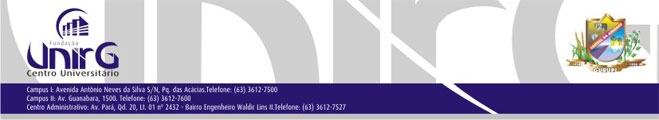 Plano de Aula – MODELO FORNECIDO PELA COPSESCandidato:Curso:Objeto de avaliação:I – ConteúdoII – ObjetivoIII – MetodologiaIV – AvaliaçãoV – Bibliografia/Referência Bibliográfica